Государственное учреждение - Отделение Пенсионного фонда Российской Федерации 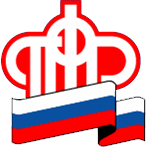 по Калининградской областиО новых выплатах с 1 июля 2021 годаКалининград, 01 июля 2021 г. 1 июля 2021 года  на основании Федерального закона №151-ФЗ от 26.05.2021 года «О внесении изменений в отдельные законодательные акты Российской Федерации» территориальные органы Пенсионного фонда Российской Федерации начали прием заявлений на ежемесячную выплату беременным женщинам, которые встали на учёт в медицинские организации в ранние сроки беременности - от 6 до 12 недель, и у которых размер среднедушевого дохода семьи не превышает величины прожиточного минимума на душу населения в регионе проживания (в Калининградской области на 2021 год – 12067 руб.). Выплаты будут производиться с месяца постановки на учёт, но не ранее чем с 1 июля и не ранее наступления шести недель беременности.Размер выплаты составит половину прожиточного минимума трудоспособного населения в регионе - 6576,50 рублей. С учетом комплексной оценки нуждаемости с 1 июля также начался прием заявлений на ежемесячную выплату детям в возрасте от 8 до 17 лет.Выплата распространяется на детей, которые проживают в семьях с единственным родителем, в случае, когда второй родитель умер, признан безвестно отсутствующим или объявлен умершим,  либо в свидетельстве о рождении ребёнка сведения об отце отсутствуют или вписаны со слов матери, при условии, что размер среднедушевого дохода такой семьи также не превышает величины прожиточного минимума на душу населения в Калининградской области на 2021 год - 12067 руб. Также право на выплату будет иметь родитель (опекун, попечитель) ребенка, в отношении которого  предусмотрена на основании судебного решения уплата алиментов. Выплата предусмотрена в размере 50 процентов величины прожиточного минимума для детей в регионе проживания и составит в Калининградской области 5852,50 руб. Выплата будет назначаться на 12 месяцев, но не более чем до дня достижения ребенком 17 лет. Таким образом, право на ее получение необходимо будет подтверждать ежегодно. Также выплата будет ежегодно расти с 1 января с ростом регионального прожиточным минимума на ребенка. Заявление для получения выплат можно будет подать на едином портале «Госуслуги» или обратиться за выплатой в клиентскую службу ПФР.  По предварительной оценке, в Калининградской области выплаты получать будут ежемесячно около 3500 семей. Дополнительную информацию можно уточнить по телефону горячей линии Отделения ПФР 8 800 600 02 49 (звонок бесплатный). 